		north carolina 4-H club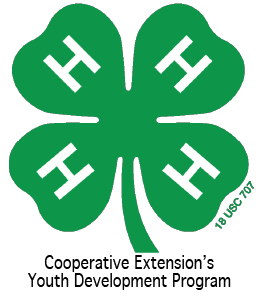 		Articles of OrganizationThese Articles of Organization are entered into by those who have signed below for the purpose of forming a 4-H Club as an Unincorporated Nonprofit Association under Chapter 59B of General Statutes of North Carolina.Article 1.  Name of the 4-H Club, which is organized as an association by this document:A.  Name of the County in which the 4-H Club is located: 							B.  County 4-H Professional, who, by signing below, agrees to oversee the 4-H Club and act as the 4-H Club’s agent:C. Address which will serve as the mailing and business address for the 4-H Club:Article 2.  The 4-H Club’s term of existence shall be perpetual.  This means that the 4-H Club will continue to exist until it is dissolved, according to North Carolina 4-H policies and the 4-H Club’s bylaws.Article 3.  The purpose of the 4-H Club is to organize and operate exclusively for charitable, educational, and scientific purposes, within the meaning of Section 501(c)(3) of the Internal Revenue Code or the corresponding provision of any future United States Revenue Law.  In support of and in conjunction with the National and State 4-H organizations, the 4-H club shall support the 4-H mission by advancing knowledge for agriculture, the environment, human health and well-being, and communities by creating youth development opportunities. Article 4.   Section 501(c)(3) prohibits the 4-H Club from paying any profits, above reimbursements for the 4-H Club’s expenses, to any of its members, directors, or officers.  Additionally, Section 501(c)(3) prohibits the 4-H Club from taking sides either in political campaigns or in any effort to pass a specific law.  Notwithstanding any other provision of these articles, this 4-H Club shall not, except to an insubstantial degree, engage in any activities or exercise any powers that are not in furtherance of the purposes of this club.Article 5.  The 4-H Club’s members, directors, or officers will be selected according to the North Carolina 4-H policies and the 4-H Club’s by-laws.Article 6.  These articles can be changed according to the policies, rules, and laws that apply at the time the articles are changed.Article 7.  Upon dissolution of the 4-H Club, any assets will be permanently dedicated to nonprofit purposes and turned over to another recognized 4-H club, unit, or group with the approval of the 4-H County Extension Program.  The recipient of the 4-H Club’s assets will only operate for the nonprofit purposes allowed in Section 501(c)(3) of the Internal Revenue Code.Article 8.   Except as otherwise permitted, to the fullest extent allowed by Chapter 59B of the General Statutes of North Carolina as it currently exists or may be subsequently amended, no person shall be liable for contract, tort, or other obligations of the 4-H Club merely because the person is a member, is authorized to participate in the management of affairs of the club, or is referred to as a “member” by the club.  Article 9.  Name, address, and signature of each organizer—the organizers are the 4-H Volunteer Organizational Leader(s) and the 4-H Youth President or Chair:Signature:Printed Name:Date:Street Address:Street Address:Street Address:City:State:NCZip Code:Signature of 4-H Volunteer Organizational Leader who is 18 years of age or older:Printed name of 4-H Volunteer Organizational Leader who is 18 years of age or older:Printed name of 4-H Volunteer Organizational Leader who is 18 years of age or older:Printed name of 4-H Volunteer Organizational Leader who is 18 years of age or older:DateStreet Address:Street Address:Street Address:Street Address:Street Address:City:City:State:Zip Code:Zip Code:Signature of 4-H Youth President or Chair:Signature of 4-H Youth President or Chair:If 4-H Youth President or Chair is under 18 years of age, signature of parent or legal guardian:If 4-H Youth President or Chair is under 18 years of age, signature of parent or legal guardian:If 4-H Youth President or Chair is under 18 years of age, signature of parent or legal guardian:If 4-H Youth President or Chair is under 18 years of age, signature of parent or legal guardian:Printed name of 4-H Youth President or Chair:Date:If 4-H Youth President or Chair is under 18 years of age, printed name of parent or legal guardian::If 4-H Youth President or Chair is under 18 years of age, printed name of parent or legal guardian::If 4-H Youth President or Chair is under 18 years of age, printed name of parent or legal guardian::Date:Street Address:Street Address:Street Address:Street Address:Street Address:Street Address:City:City:City:State:Zip Code:Zip Code:Signature of organizer:Signature of organizer:If organizer is under 18 years of age, printed name of parent or legal guardian:If organizer is under 18 years of age, printed name of parent or legal guardian:If organizer is under 18 years of age, printed name of parent or legal guardian:If organizer is under 18 years of age, printed name of parent or legal guardian:Printed name of organizer:Date:If organizer is under 18 years of age, printed name of parent or legal guardian:If organizer is under 18 years of age, printed name of parent or legal guardian:If organizer is under 18 years of age, printed name of parent or legal guardian:Date:Street address:Street address:Street address:Street address:Street address:Street address:City:City:City:State:Zip Code:Zip Code: